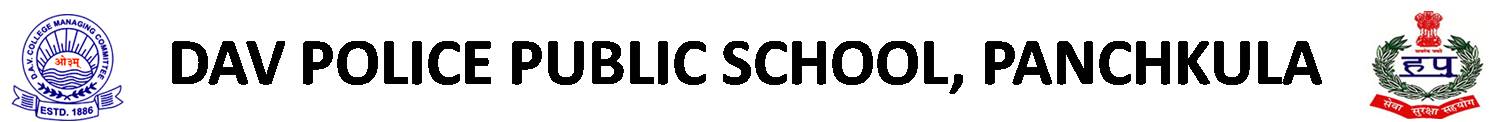 CLASS-5                                                                                                                                   SUBJECT-SCIENCE                                                                                         CH-2                                                                                        PLANTSASSIGNMENTFill in the blanksThe process by which green plants make their food is called	. 	are the tiny pores present on the surface of leaf. 	is the green colored present in the green leaves of plants. 	and	are example of the insectivorous plants.Inside the seed coat, there are seed leaves known as	.Plants like	and	produce a new plant from underground stem. 	is a process by which seed grows and develops into seedlingMatch the followingGive reasons for the following:The seed of madar is dispersed by wind.The seed of castor have hooksSeeds do not germinate when they are put in dry soil.State whether the given statements are false/ truePlants that grow in soil poor in nitrogen, get their extra nourishment from insects.All plants can reproduce through seeds.Seeds can germinate in a freezer.When plant reproduces from leaves of a plant, without involvement of seeds than it is vegetative reproduction.Seeds that are light, small and have hair on them are dispersed by airAnswer the following questionsWhat is photosynthesis?How can bryophyllum reproduce without seeds?Name 2 plants whose seeds are dispersed by waterWhat are the factors needed by seed to germinate?Draw a diagram of split seed of bean.What are the two ways by which plants reproduce their own kind?What do you understand by dispersal of seed?Draw a diagram showing stages of germination.Name the part from which rose and dahlia reproduces.Column1Column 2Pores on the surface of leafWheatPlant traps and feed on insectsStomataPlant has only one cotyledonCoconutReproduce by stem cuttingInsectivorous plantDispersed by waterRose